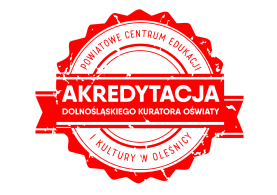 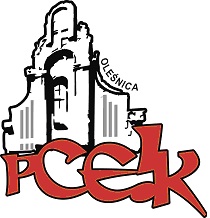 ZAPRASZAMY NA WARSZTAT KOD:  W46Adresaci:  Nauczyciele matematyki wszystkich typów szkół.Cele: Zaprezentowanie łamigłówek logicznych i matematycznych rozwijających spostrzegawczość uczniów, umiejętność czytania ze zrozumieniem i wnioskowania oraz kształcących wyobraźnię przestrzenną i doskonalących sprawność rachunkową.PROGRAM SZKOLENIA:  Umiejętności, które kształcimy rozwiązując łamigłówki  Przykłady łamigłówek logicznych i matematycznych Ciekawe aplikacje i strony internetowe z łamigłówkami   Niezbędnik nauczyciela  Mistrzostwa w łamigłówkach – Memoriał Urszuli Marciniak, Wydawnictwo LogiTermin szkolenia –   05.12.2018 r.      godz. 16:00Czas trwania – 3 godziny dydaktyczneOsoba prowadząca  -  Joanna Palińska – konsultant PCEiK ds. edukacji matematycznej, trener, nauczyciel, członek Stowarzyszenia Nauczycieli Matematyki oraz facebookowej grupy Superbelfrzy RP.  Autorka strony internetowej www.matematykawpodstawowce.plOsoby zainteresowane udziałem w formie doskonalenia prosimy o przesyłanie zgłoszeń do 30.11.2018 r. Zgłoszenie na szkolenie następuje poprzez wypełnienie formularza (załączonego do zaproszenia) i przesłanie go pocztą mailową do PCEiK. Ponadto przyjmujemy telefoniczne zgłoszenia na szkolenia. W przypadku korzystania z kontaktu telefonicznego konieczne jest wypełnienie formularza zgłoszenia w dniu rozpoczęcia szkolenia. Uwaga! Ilość miejsc ograniczona. Decyduje kolejność zapisów.Odpłatność:● nauczyciele z placówek oświatowych prowadzonych przez Miasta i Gminy, które podpisały z PCEiK porozumienie dotyczące doskonalenia zawodowego nauczycieli na 2018 rok oraz z placówek prowadzonych przez Starostwo Powiatowe w Oleśnicy –  bezpłatnie●  nauczyciele z placówek oświatowych prowadzonych przez Miasta i Gminy, które nie podpisały z PCEiK porozumienia dotyczącego doskonalenia zawodowego nauczycieli na 2018 rok, nauczyciele z placówek niepublicznych  – 100 złverte*  w przypadku form liczących nie więcej niż 4 godziny dydaktyczne i realizowanych przez konsultanta/doradcę  metodycznego zatrudnionego w PCEiK.Wpłaty na konto bankowe Numer konta: 26 9584 0008 2001 0011 4736 0005Rezygnacja z udziału w formie doskonalenia musi nastąpić w formie pisemnej (np. e-mail), najpóźniej na 3 dni robocze przed rozpoczęciem szkolenia. Rezygnacja w terminie późniejszym wiąże się z koniecznością pokrycia kosztów organizacyjnych w wysokości 50%. Nieobecność na szkoleniu nie zwalnia z dokonania opłaty.